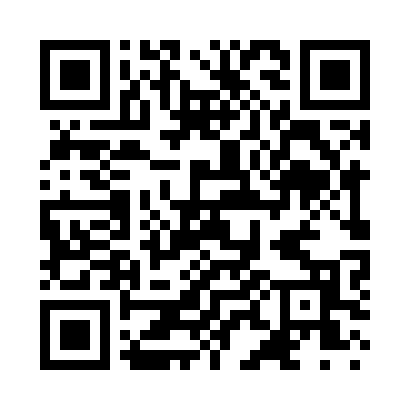 Prayer times for Saint Donatus, Iowa, USAMon 1 Jul 2024 - Wed 31 Jul 2024High Latitude Method: Angle Based RulePrayer Calculation Method: Islamic Society of North AmericaAsar Calculation Method: ShafiPrayer times provided by https://www.salahtimes.comDateDayFajrSunriseDhuhrAsrMaghribIsha1Mon3:455:291:065:108:4310:272Tue3:465:301:065:108:4310:263Wed3:475:311:075:108:4210:264Thu3:485:311:075:108:4210:255Fri3:495:321:075:108:4210:256Sat3:495:321:075:108:4110:247Sun3:505:331:075:108:4110:248Mon3:515:341:075:108:4110:239Tue3:535:351:085:108:4010:2210Wed3:545:351:085:108:4010:2111Thu3:555:361:085:108:3910:2012Fri3:565:371:085:108:3910:1913Sat3:575:381:085:108:3810:1814Sun3:585:381:085:108:3710:1715Mon3:595:391:085:108:3710:1616Tue4:015:401:085:108:3610:1517Wed4:025:411:085:098:3510:1418Thu4:035:421:085:098:3510:1319Fri4:055:431:095:098:3410:1220Sat4:065:441:095:098:3310:1121Sun4:075:451:095:098:3210:0922Mon4:095:461:095:098:3110:0823Tue4:105:461:095:088:3010:0724Wed4:115:471:095:088:3010:0525Thu4:135:481:095:088:2910:0426Fri4:145:491:095:078:2810:0227Sat4:165:501:095:078:2710:0128Sun4:175:511:095:078:259:5929Mon4:195:521:095:068:249:5830Tue4:205:531:095:068:239:5631Wed4:215:541:095:068:229:55